Nell’ambito di                                      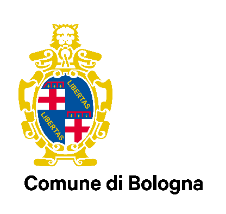 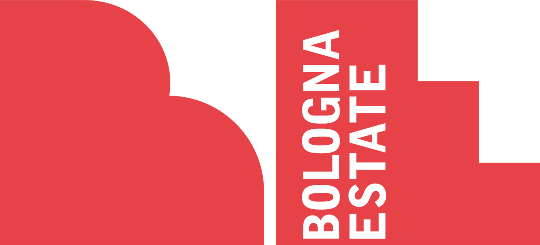 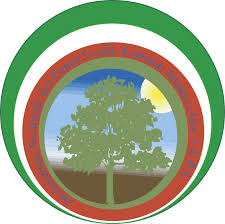 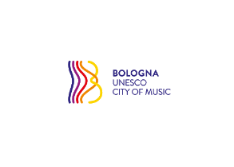 Rassegna teatro della memoria e sogni africani          Spettacoli nelle nuove case di quartiere e negli orti AncescaoLa rassegna coniuga rappresentazioni teatrali legate alla Memoria a quelle musicali legate al mondo africano presso alcune future Case di Quartiere e orti aderenti ad Ancescao.Protagonisti gli attori del Gruppo di Lettura San Vitale Maria Rosa Damiani e Luca Mazzamurro con una interpretazione tratta dal diario di Teresa Noce “Ma domani farà giorno”i percussionisti del gruppo Grande Madre Africa diretti da Seydou Kienou con musiche della tradizione del Burkina Faso.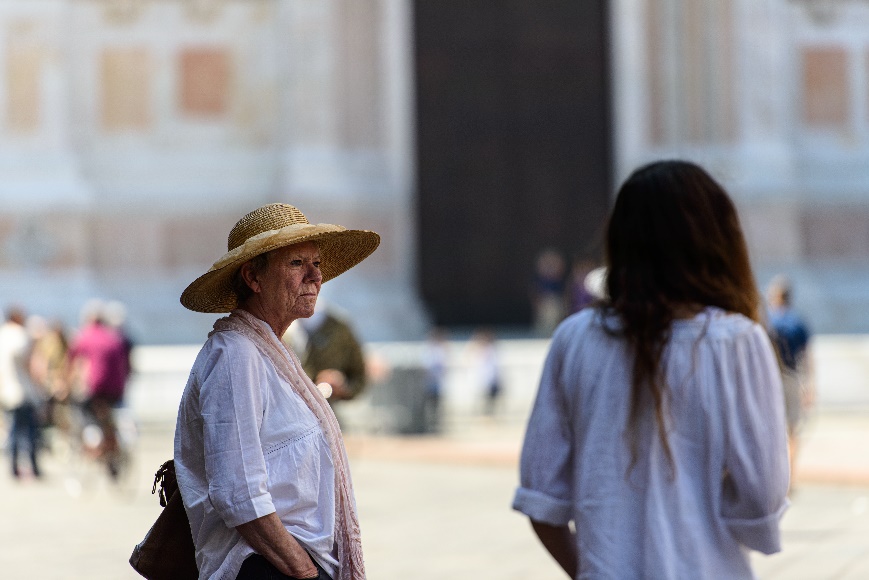 Gli spettacoli si terranno all’aperto mantenendo il distanziamento previsto per la sicurezza. Ingresso libero con mascherina. Prenotazione presso la cassa del centro. Registrazione obbligatoria. In caso di maltempo si rimanderà. 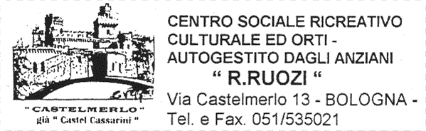 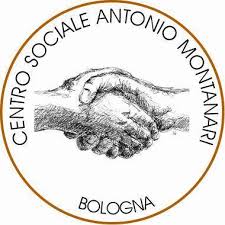 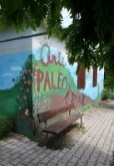 15/09/2020 ore 17.00 ,casa di quartiere Ruozi,via Castelmerlo,13 Bo.Ma Domani Farà GiornoGruppo di Lettura san Vitale18/09/2020 ore 17.00casa di Quartiere Ruozivia Castelmerlo 13 BolognaGrande Madre AfricaSeydou Kienou24/09/2020 ORE 17.00Orto Paleotto,via Paleotto 11 BolognaMa Domani Farà GiornoGruppo di Lettura san Vitale26/09/2020 ore 17.30casa di Quartiere Montanarivia Di Saliceto 3/21 BolognaGrande Madre AfricaSeydou Kienou